ที่  ส.มก. (น)  ๒๐๔/๒๕๖๑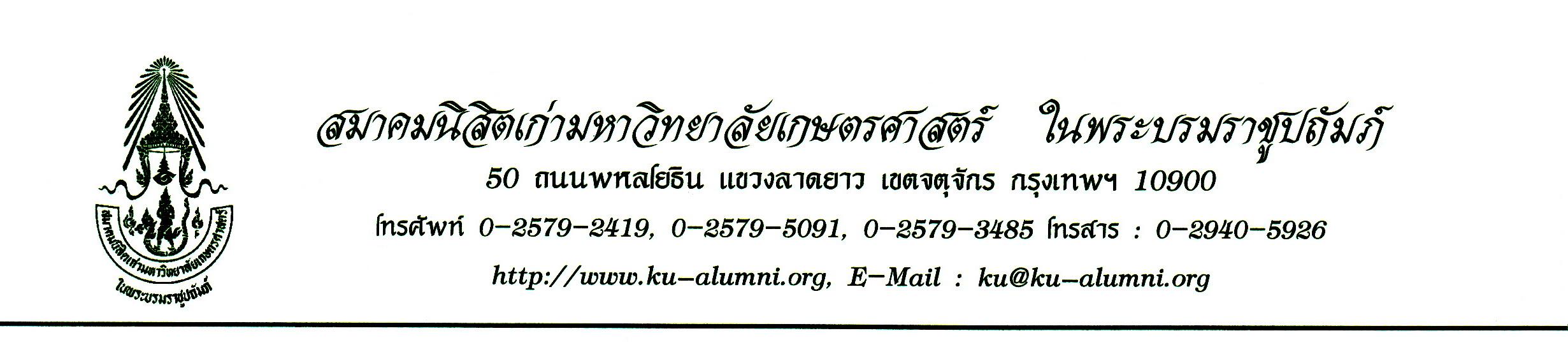 ๔  กันยายน  ๒๕๖๑เรื่อง	ขอความร่วมมือเสนอชื่อนิสิตเก่าดีเด่นมหาวิทยาลัยเกษตรศาสตร์  ประจำปี  พ.ศ. ๒๕๖๒เรียน	สมาชิก  ส.มก. ทุกท่านสิ่งที่ส่งมาด้วย	ระเบียบสมาคมนิสิตเก่ามหาวิทยาลัยเกษตรศาสตร์  ในพระบรมราชูปถัมภ์  ว่าด้วยนิสิตเก่าดีเด่น  พ.ศ. ๒๕๖๑  		สมาคมนิสิตเก่ามหาวิทยาลัยเกษตรศาสตร์  ในพระบรมราชูปถัมภ์  ได้กำหนดการคัดเลือกนิสิตเก่าดีเด่นมหาวิทยาลัยเกษตรศาสตร์  ประจำปี พ.ศ. ๒๕๖๒  โดยมี  ศ.ดร.สมเพียร  เกษมทรัพย์            ให้เกียรติเป็นประธานคณะกรรมการฯ  และกรรมการผู้ทรงคุณวุฒิอีก  ๒๐  ท่าน  สมาคมฯ  จึงใคร่ขอความร่วมมือในการเสนอชื่อนิสิตเก่ามหาวิทยาลัยเกษตรศาสตร์ ที่มีคุณสมบัติตามข้อกำหนด  ที่อยู่ใน  รุ่น  ชมรม  สมาคม  หรือหน่วยงานของท่าน  พร้อมทั้งส่งประวัติ       และผลงานมายังสมาคมฯ ได้ตั้งแต่บัดนี้เป็นต้นไป ปิดรับการเสนอชื่อในวันศุกร์ที่  ๙  พฤศจิกายน  ๒๕๖๑       เวลา  ๑๗.๐๐  น.  ทั้งนี้  สมาคมฯ  จะไม่รับเอกสารเพิ่มเติมใดๆ  หลังจากหมดเขตรับสมัคร		จึงเรียนมาเพื่อโปรดทราบ  และดำเนินการขอแสดงความนับถือ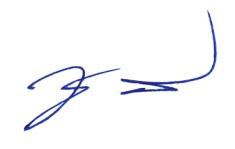 (ดร.วิฑูรย์  สิมะโชคดี)นายกสมาคมนิสิตเก่ามหาวิทยาลัยเกษตรศาสตร์ในพระบรมราชูปถัมภ์